Curso: PROCESSO ADMINISTRATIVO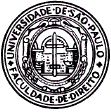 Professor: Marcos Augusto Perez SEMINÁRIO: O PROCESSO ADMINISTRATIVO NA CONSTITUIÇÃO FEDERAL E AS LEIS DE PROCESSO ADMINISTRATIVONOME DO ALUNO:.................................................................................................................................................................... NÚMERO USP:.................................................................................................................................................................... A partir da leitura do texto de SUNDFELD responda:O texto data de 2000. Faça uma pesquisa na internet e verifique se desde então foram editadas outras leis de processo administrativo. Não há necessidade de esgotar-se o tema, mas simplesmente de buscar exemplos, se houver, de outras leis estaduais ou municipais editadas.Quais os objetivos das leis de processo retratadas pelo texto?Explique a frase: “as leis de processo administrativo são fruto de uma longa e lenta evolução de nosso ordenamento jurídico”.Que normas constitucionais podem ser enumeradas como base para a edição das leis de processo?Qual o âmbito de aplicação das leis de processo, nos termos do texto de SUNDFELD?